Prot. n. ___________/C11		                                            Altamura, __________________________ALL’ALBO PRETORIOAL SITO WEBSEDEPROGRAMMA OPERATIVO NAZIONALE 2014-2020“PER LA SCUOLA”  Competenze e ambienti per l’apprendimento  - Asse II FESR   Obiettivo specifico 10.8 – “Diffusione della società della conoscenza nel mondo della scuola e della formazione e adozione di approcci didattici innovativi Azione 10.8.1. interventi infrastrutturali per l’innovazione tecnologica, laboratori di settore per l’apprendimento delle competenze chiaveAVVISO 12810 DEL 15/10/2015 – FESR – Ambienti MultimedialiPROGETTO 10.8.1.A3-FESRPON-PU-2015-157 – Realizzazione AMBIENTI DIGITALICUP C76J15001770007NOMINA COMMISSIONE VALUTAZIONE CANDIDATURE PROGETTISTA, COLLAUDATORE  IL DIRIGENTE SCOLASTICOVisto il R.D. 18 novembre 1923, n. 2440, concernente l’amministrazione del Patrimonio e la Contabilità Generale dello Stato ed il relativo regolamento approvato con R.D. 23maggio 1924, n. 827 e ss.mm.ii. ;Vista la legge 15 marzo 1997 n. 59, concernente “Delega al Governo per il conferimento di funzioni e compiti alle regioni ed enti locali, per la riforma della Pubblica Amministrazione e per la semplificazione amministrativa”;Visto il Decreto Legislativo 30 marzo 2001, n. 165 recante “Norme generali sull’ordinamento del lavoro alle dipendenze dell’Amministrazione Pubblica”  e ss.mm.ii.;Visto il Decreto Interministeriale 1 febbraio 2001 n. 44 concernente “Regolamento sulla gestione amministrativo-contabile delle istituzioni scolastiche;Visto l'Avviso pubblico del MIUR prot. AOODGEFID/12810 del 15/10/2015 PON FESR, finalizzato al potenziamento delle dotazioni tecnologiche e degli ambienti di apprendimento e in sostegno al processo di digitalizzazione della scuola, in linea con l’Agenda Digitale per l’Europa e con il Piano Nazionale Scuola  Digitale;Vista la comunicazione del MIUR prot. n. AOODGEFID/5725 del 23.03.2016, con la quale questa Istituzione scolastica è autorizzata al Progetto e all'impegno di spesa del PON in questione,Tenuto conto delle disposizioni ed istruzioni in atto per l'attuazione delle iniziative cofinanziate dai Fondi Strutturali Europei 2014/2020 richiamate nella nota di autorizzazione di cui sopra, alla voce normativa di riferimento e di  tutte le Disposizioni e Istruzioni e Linee Guida emanate dall’Autorità di Gestione per l’attuazione dei progetti PON 2014/2020;Vista la delibera del Consiglio d’Istituto del 24/02/2016 di approvazione del Programma Annuale Esercizio Finanziario 2016 e il decreto prot. n. 4787/c11 del 11/10/2016  di assunzione  nel Programma Annuale del finanziamento di  € 22.000,00 nelle Entrate al Conto 04, sottoconto 01 – Finanziamenti di Enti Territoriali o di altre Istituzioni pubbliche – Unione Europea e per quanto riguarda le uscite nell’Aggregato Progetto P  Voce 05 - PON 10.8.1.A3-FESRPON-PU-2015-157 – Realizzazione Ambienti DigitaliCondiderato che occorrerà, dopo specifico Avviso pubblico interno e nel caso in cui non si acquisiscono candidature, Avviso pubblico esterno, valutare le candidature per individuare il Progettista,  il  Collaudatore e  e l’Addestratore,  figure previste per la realizzazione del progetto già specificato,NOMINAper l'a.s.2016/17 la COMMISSIONE VALUTAZIONE CANDIDATURE preposta alla valutazione delle candidature di Progettista,  Collaudatore e Addestratore  per i PON FES/FESR che saranno autorizzati a questa Istituzione scolastica.COMPOSIZIONE COMMISSIONE: Presidente - Dirigente Scolastico Prof. Biagio Clemente Componente - Dsga Vanda Naponiello Componente - Ass. amm.vo Michele CicirelliLa suddetta Commissione, composta in numero dispari, provvederà alla valutazione dei curricula assegnando i punteggi secondo i criteri indicati nei singoli Avvisi per individuare la figura dell’ESPERTO PROGETTISTA, dell’ESPERTO COLLAUDATORE, dell’ESPERTO ADDESTRATORE e stilerà le relative graduatorie. Ciascuna  graduatoria ratificata dal Dirigente Scolastico,  sarà  pubblicata sul sito.La Commissione non procederà a stilare la graduatoria nel caso in cui sia presentata una sola candidatura, ma proporrà l’affidamento dell’incarico dopo aver verificato il possesso dei requisiti necessari per partecipare alla selezione.   									IL DIRIGENTE SCOLASTICO									      Prof. Biagio Clemente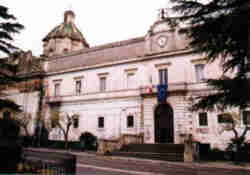 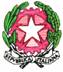 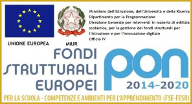 LICEO CLASSICO STATALE “CAGNAZZI”piazza Zanardelli, 30  70022 – ALTAMURA (BA) C. F. 82014260721- C.M. BAPC030002 – CODICE UNIVOCO  UFB5RW( Tel 0803111707 - 0803106029 : (fax) 0803113053   WEB: www.liceocagnazzi.gov.it e-mail:bapc030002@istruzione.it; bapc030002@pec.istruzione.it;  